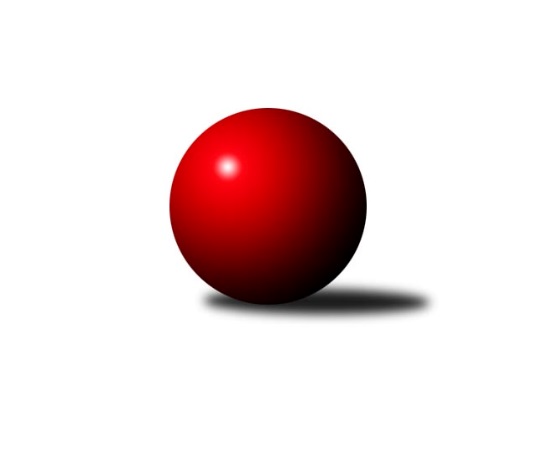 Č.7Ročník 2015/2016	7.11.2015Nejlepšího výkonu v tomto kole: 3409 dosáhlo družstvo: KC Zlín1. KLZ 2015/2016Výsledky 7. kolaSouhrnný přehled výsledků:TJ Sokol Duchcov	- KK Slavia Praha	6:2	3232:3190	15.0:9.0	7.11.TJ Lokomotiva Česká Třebová	- KK Konstruktiva Praha 	6:2	3398:3257	16.0:8.0	7.11.KK Blansko 	- KC Zlín	3:5	3349:3409	12.0:12.0	7.11.SKK  Náchod	- SKK Rokycany	7:1	3343:3102	18.0:6.0	7.11.KK Zábřeh	- TJ Valašské Meziříčí	2:6	3201:3254	10.0:14.0	7.11.TJ Spartak Přerov	- KK Slovan Rosice	5:3	3298:3292	11.0:13.0	7.11.Tabulka družstev:	1.	SKK  Náchod	7	6	1	0	39.5 : 16.5 	94.0 : 74.0 	 3318	13	2.	TJ Spartak Přerov	7	6	0	1	34.0 : 22.0 	85.0 : 83.0 	 3334	12	3.	TJ Valašské Meziříčí	7	5	1	1	32.5 : 23.5 	86.5 : 81.5 	 3254	11	4.	KK Slovan Rosice	7	5	0	2	42.0 : 14.0 	105.0 : 63.0 	 3351	10	5.	TJ Lokomotiva Česká Třebová	7	4	0	3	32.0 : 24.0 	92.5 : 75.5 	 3293	8	6.	TJ Sokol Duchcov	7	4	0	3	31.5 : 24.5 	87.0 : 81.0 	 3143	8	7.	KC Zlín	7	3	0	4	23.0 : 33.0 	80.0 : 88.0 	 3220	6	8.	KK Blansko	7	2	0	5	22.5 : 33.5 	84.0 : 84.0 	 3199	4	9.	SKK Rokycany	7	2	0	5	18.5 : 37.5 	64.5 : 103.5 	 3186	4	10.	KK Slavia Praha	7	1	1	5	21.5 : 34.5 	80.0 : 88.0 	 3257	3	11.	KK Konstruktiva Praha	7	1	1	5	20.0 : 36.0 	72.5 : 95.5 	 3226	3	12.	KK Zábřeh	7	1	0	6	19.0 : 37.0 	77.0 : 91.0 	 3192	2Podrobné výsledky kola:	 TJ Sokol Duchcov	3232	6:2	3190	KK Slavia Praha	Ivana Březinová	150 	 141 	 133 	122	546 	 2.5:1.5 	 549 	 146	141 	 128	134	Jana Račková	Adéla Kolaříková	152 	 134 	 144 	141	571 	 4:0 	 505 	 127	120 	 143	115	Vlasta Kohoutová	Růžena Svobodová	124 	 138 	 134 	119	515 	 1:3 	 549 	 150	131 	 143	125	Helena Gruszková	Eva Jelínková *1	125 	 129 	 124 	134	512 	 2:2 	 520 	 124	148 	 126	122	Šárka Marková	Markéta Hofmanová	161 	 137 	 143 	150	591 	 2.5:1.5 	 548 	 131	145 	 143	129	Vladimíra Šťastná	Simona Koutníková *2	130 	 131 	 136 	100	497 	 3:1 	 519 	 128	129 	 135	127	Blanka Mizerová *3rozhodčí: střídání: *1 od 91. hodu Lenka Chalupová, *2 od 91. hodu Michaela Erbenová, *3 od 61. hodu Kristýna StrouhalováNejlepší výkon utkání: 591 - Markéta Hofmanová	 TJ Lokomotiva Česká Třebová	3398	6:2	3257	KK Konstruktiva Praha 	Lucie Kaucká	134 	 129 	 138 	142	543 	 2:2 	 545 	 131	132 	 151	131	Petra Najmanová	Klára Pekařová	144 	 139 	 139 	136	558 	 2:2 	 571 	 142	142 	 153	134	Veronika Petrov	Tereza Cíglerová	133 	 152 	 158 	146	589 	 3:1 	 549 	 122	147 	 130	150	Eva Kopřivová	Kateřina Kolářová	150 	 138 	 133 	165	586 	 2:2 	 555 	 145	145 	 135	130	Jana Čiháková	Ludmila Johnová	151 	 154 	 127 	146	578 	 4:0 	 508 	 132	128 	 121	127	Marie Chlumská	Monika Wajsarová	124 	 137 	 146 	137	544 	 3:1 	 529 	 127	128 	 145	129	Martina Čapkovározhodčí: Nejlepší výkon utkání: 589 - Tereza Cíglerová	 KK Blansko 	3349	3:5	3409	KC Zlín	Eliška Petrů	148 	 143 	 131 	145	567 	 2:2 	 577 	 143	135 	 145	154	Martina Ančincová	Zuzana Musilová	129 	 161 	 143 	132	565 	 3:1 	 526 	 133	133 	 134	126	Barbora Divílková st.	Lucie Nevřivová	131 	 143 	 132 	126	532 	 1:3 	 557 	 149	138 	 141	129	Hana Kubáčková	Zdeňka Ševčíková	132 	 137 	 154 	142	565 	 3:1 	 558 	 128	136 	 149	145	Šárka Nováková	Lenka Kalová st.	137 	 147 	 146 	147	577 	 2:2 	 571 	 139	144 	 149	139	Bohdana Jankových	Markéta Ptáčková	153 	 146 	 130 	114	543 	 1:3 	 620 	 147	163 	 148	162	Martina Zimákovározhodčí: Nejlepší výkon utkání: 620 - Martina Zimáková	 SKK  Náchod	3343	7:1	3102	SKK Rokycany	Šárka Majerová	126 	 132 	 144 	137	539 	 1:3 	 557 	 147	137 	 131	142	Linda Utíkalová	Martina Hrdinová	136 	 149 	 122 	147	554 	 3:1 	 533 	 134	128 	 129	142	Veronika Wohlmuthová	Renáta Šimůnková	143 	 132 	 139 	141	555 	 3:1 	 508 	 128	136 	 125	119	Terezie Krákorová	Nina Brožková	134 	 146 	 156 	137	573 	 3:1 	 496 	 120	128 	 109	139	Marta Kořanová	Aneta Cvejnová	147 	 134 	 162 	139	582 	 4:0 	 535 	 126	132 	 141	136	Daniela Pochylová	Ilona Bezdíčková	126 	 142 	 131 	141	540 	 4:0 	 473 	 124	125 	 106	118	Denisa Pytlíkovározhodčí: Nejlepší výkon utkání: 582 - Aneta Cvejnová	 KK Zábřeh	3201	2:6	3254	TJ Valašské Meziříčí	Dana Wiedermannová	132 	 146 	 112 	137	527 	 2:2 	 543 	 135	144 	 141	123	Kristýna Štreichová	Romana Švubová	125 	 139 	 139 	133	536 	 3:1 	 507 	 120	134 	 113	140	Lucie Šťastná	Nikola Kunertová	126 	 152 	 134 	116	528 	 1:3 	 551 	 133	133 	 161	124	Klára Zubajová	Lenka Kubová	156 	 138 	 120 	128	542 	 2:2 	 556 	 147	135 	 133	141	Jana Navláčilová	Jitka Killarová	149 	 146 	 140 	139	574 	 2:2 	 559 	 137	120 	 159	143	Ivana Marančáková	Lenka Horňáková	114 	 120 	 122 	138	494 	 0:4 	 538 	 142	127 	 125	144	Markéta Jandíkovározhodčí: Nejlepší výkon utkání: 574 - Jitka Killarová	 TJ Spartak Přerov	3298	5:3	3292	KK Slovan Rosice	Martina Janyšková	132 	 144 	 126 	149	551 	 2:2 	 579 	 143	142 	 155	139	Naděžda Dobešová	Gabriela Helisová	147 	 146 	 133 	139	565 	 1:3 	 563 	 128	149 	 141	145	Iva Rosendorfová	Kamila Katzerová	145 	 142 	 131 	134	552 	 3:1 	 521 	 120	138 	 121	142	Šárka Palková	Jitka Szczyrbová *1	130 	 147 	 116 	126	519 	 0:4 	 556 	 141	150 	 125	140	Natálie Topičová	Monika Pavelková	144 	 118 	 149 	145	556 	 3:1 	 533 	 140	135 	 127	131	Lucie Vaverková	Kateřina Fajdeková	116 	 157 	 130 	152	555 	 2:2 	 540 	 134	136 	 131	139	Andrea Axmanovározhodčí: střídání: *1 od 91. hodu Stanislava OvšákováNejlepší výkon utkání: 579 - Naděžda DobešováPořadí jednotlivců:	jméno hráče	družstvo	celkem	plné	dorážka	chyby	poměr kuž.	Maximum	1.	Gabriela Helisová 	TJ Spartak Přerov	593.08	381.3	211.8	2.3	3/4	(614)	2.	Naděžda Dobešová 	KK Slovan Rosice	587.94	373.4	214.6	0.3	4/4	(611)	3.	Aneta Cvejnová 	SKK  Náchod	579.80	366.3	213.5	1.5	5/5	(610)	4.	Natálie Topičová 	KK Slovan Rosice	578.25	369.8	208.4	2.5	4/4	(613)	5.	Nina Brožková 	SKK  Náchod	576.27	377.7	198.5	3.3	5/5	(608)	6.	Ludmila Johnová 	TJ Lokomotiva Česká Třebová	575.83	379.6	196.3	4.8	4/5	(598)	7.	Jitka Killarová 	KK Zábřeh	567.89	367.2	200.7	1.1	3/4	(593)	8.	Martina Zimáková 	KC Zlín	567.80	373.7	194.1	2.4	5/5	(620)	9.	Magda Winterová 	KK Slovan Rosice	565.67	368.2	197.5	3.8	3/4	(598)	10.	Kamila Šmerdová 	TJ Lokomotiva Česká Třebová	565.00	372.4	192.6	4.4	5/5	(597)	11.	Markéta Hofmanová 	TJ Sokol Duchcov	564.08	359.3	204.8	4.0	3/4	(591)	12.	Eva Kopřivová 	KK Konstruktiva Praha 	563.17	373.6	189.6	3.2	3/4	(582)	13.	Stanislava Ovšáková 	TJ Spartak Přerov	561.92	373.2	188.8	4.0	4/4	(588)	14.	Markéta Jandíková 	TJ Valašské Meziříčí	561.80	361.4	200.4	1.7	5/5	(598)	15.	Jitka Szczyrbová 	TJ Spartak Přerov	559.38	358.0	201.4	3.4	4/4	(597)	16.	Klára Zubajová 	TJ Valašské Meziříčí	558.67	372.3	186.4	3.4	4/5	(594)	17.	Linda Utíkalová 	SKK Rokycany	558.27	366.1	192.1	4.0	5/5	(590)	18.	Jana Račková 	KK Slavia Praha	557.75	363.0	194.8	2.5	4/4	(586)	19.	Kateřina Fajdeková 	TJ Spartak Přerov	557.67	365.0	192.7	2.2	3/4	(570)	20.	Monika Wajsarová 	TJ Lokomotiva Česká Třebová	556.20	374.1	182.1	5.1	5/5	(594)	21.	Helena Gruszková 	KK Slavia Praha	555.33	369.8	185.5	2.9	3/4	(583)	22.	Lucie Vaverková 	KK Slovan Rosice	555.31	368.9	186.4	1.4	4/4	(584)	23.	Simona Koutníková 	TJ Sokol Duchcov	555.25	373.3	182.0	3.5	4/4	(585)	24.	Veronika Petrov 	KK Konstruktiva Praha 	553.31	369.4	183.9	3.5	4/4	(576)	25.	Zuzana Musilová 	KK Blansko 	552.92	365.2	187.8	3.3	4/5	(610)	26.	Martina Hrdinová 	SKK  Náchod	551.53	363.1	188.5	2.9	5/5	(614)	27.	Andrea Axmanová 	KK Slovan Rosice	550.17	359.9	190.3	1.8	3/4	(584)	28.	Klára Pekařová 	TJ Lokomotiva Česká Třebová	549.75	355.7	194.1	3.1	4/5	(589)	29.	Zdeňka Ševčíková 	KK Blansko 	548.73	362.2	186.5	3.1	5/5	(585)	30.	Ivana Marančáková 	TJ Valašské Meziříčí	547.00	363.3	183.7	3.8	5/5	(574)	31.	Jana Čiháková 	KK Konstruktiva Praha 	546.88	365.9	180.9	4.3	4/4	(587)	32.	Ilona Bezdíčková 	SKK  Náchod	546.75	363.1	183.6	4.3	4/5	(581)	33.	Romana Švubová 	KK Zábřeh	544.75	359.1	185.7	3.4	4/4	(564)	34.	Kamila Katzerová 	TJ Spartak Přerov	544.50	370.9	173.6	5.2	4/4	(578)	35.	Vladimíra Šťastná 	KK Slavia Praha	543.50	366.0	177.5	5.6	4/4	(563)	36.	Kristýna Štreichová 	TJ Valašské Meziříčí	543.13	366.5	176.6	6.6	4/5	(578)	37.	Bohdana Jankových 	KC Zlín	543.00	358.3	184.7	3.8	5/5	(571)	38.	Martina Janyšková 	TJ Spartak Přerov	542.67	368.1	174.6	4.1	3/4	(559)	39.	Lucie Moravcová 	SKK  Náchod	542.50	369.8	172.8	4.8	4/5	(548)	40.	Monika Pavelková 	TJ Spartak Přerov	542.42	356.5	185.9	4.6	4/4	(561)	41.	Lucie Kaucká 	TJ Lokomotiva Česká Třebová	541.00	369.8	171.2	5.7	5/5	(574)	42.	Petra Najmanová 	KK Konstruktiva Praha 	540.63	373.9	166.8	4.8	4/4	(569)	43.	Renáta Šimůnková 	SKK  Náchod	539.38	361.1	178.3	5.0	4/5	(555)	44.	Nikol Plačková 	TJ Sokol Duchcov	539.00	372.3	166.8	5.0	4/4	(556)	45.	Martina Ančincová 	KC Zlín	537.38	364.5	172.9	5.3	4/5	(577)	46.	Šárka Marková 	KK Slavia Praha	537.13	359.6	177.5	5.1	4/4	(556)	47.	Veronika Wohlmuthová 	SKK Rokycany	535.80	369.5	166.3	5.5	5/5	(556)	48.	Lucie Nevřivová 	KK Blansko 	535.13	357.9	177.3	4.2	5/5	(558)	49.	Hana Ollingerová 	KK Zábřeh	534.50	355.3	179.2	7.3	3/4	(561)	50.	Martina Čapková 	KK Konstruktiva Praha 	533.89	368.0	165.9	5.4	3/4	(554)	51.	Terezie Krákorová 	SKK Rokycany	533.88	359.0	174.9	4.5	4/5	(610)	52.	Hana Kubáčková 	KC Zlín	533.13	358.7	174.4	4.2	5/5	(557)	53.	Kateřina Kolářová 	TJ Lokomotiva Česká Třebová	531.73	353.8	177.9	6.1	5/5	(608)	54.	Vlasta Kohoutová 	KK Slavia Praha	531.33	363.2	168.2	2.8	3/4	(572)	55.	Dana Wiedermannová 	KK Zábřeh	531.06	353.8	177.3	4.7	4/4	(582)	56.	Eva Putnová 	KK Slovan Rosice	530.67	362.7	168.0	6.0	3/4	(567)	57.	Iva Rosendorfová 	KK Slovan Rosice	530.33	354.7	175.7	2.0	3/4	(563)	58.	Daniela Pochylová 	SKK Rokycany	530.07	355.5	174.5	4.9	5/5	(544)	59.	Lenka Horňáková 	KK Zábřeh	529.83	360.4	169.4	4.3	4/4	(574)	60.	Adéla Kolaříková 	TJ Sokol Duchcov	529.25	356.7	172.6	3.8	4/4	(578)	61.	Eliška Petrů 	KK Blansko 	528.25	362.5	165.8	4.5	4/5	(567)	62.	Ivana Březinová 	TJ Sokol Duchcov	527.94	355.3	172.6	4.4	4/4	(582)	63.	Lenka Kubová 	KK Zábřeh	527.81	353.9	173.9	6.1	4/4	(549)	64.	Markéta Ptáčková 	KK Blansko 	527.07	362.0	165.1	5.9	5/5	(555)	65.	Barbora Divílková  st.	KC Zlín	526.50	359.1	167.4	6.0	5/5	(552)	66.	Šárka Nováková 	KC Zlín	526.40	357.9	168.5	4.3	5/5	(558)	67.	Michaela Zajacová 	KK Blansko 	521.90	356.0	165.9	6.8	5/5	(567)	68.	Marta Kořanová 	SKK Rokycany	520.33	349.8	170.5	5.3	4/5	(593)	69.	Marie Chlumská 	KK Konstruktiva Praha 	520.00	369.5	150.5	8.3	3/4	(545)	70.	Šárka Majerová 	SKK  Náchod	519.50	350.3	169.3	4.9	4/5	(572)	71.	Denisa Pytlíková 	SKK Rokycany	517.90	349.5	168.4	5.1	5/5	(571)	72.	Lucie Šťastná 	TJ Valašské Meziříčí	516.00	353.3	162.8	7.5	4/5	(522)	73.	Růžena Svobodová 	TJ Sokol Duchcov	462.44	321.0	141.4	10.1	3/4	(515)		Soňa Daňková 	KK Blansko 	562.00	388.0	174.0	6.0	1/5	(562)		Libuše Zichová 	KK Konstruktiva Praha 	562.00	399.0	163.0	8.0	1/4	(562)		Kristýna Zimáková 	KC Zlín	557.00	370.0	187.0	2.0	1/5	(557)		Vendula Šebková 	TJ Valašské Meziříčí	555.00	367.0	188.0	4.0	1/5	(555)		Blanka Mizerová 	KK Slavia Praha	548.75	353.3	195.5	2.8	2/4	(570)		Lenka Kalová  st.	KK Blansko 	547.67	369.3	178.3	4.3	1/5	(577)		Jana Navláčilová 	TJ Valašské Meziříčí	546.00	362.3	183.7	5.5	3/5	(563)		Růžena Smrčková 	KK Slavia Praha	541.00	370.5	170.5	5.0	2/4	(557)		Kamila Chládková 	KK Zábřeh	528.00	346.0	182.0	8.0	1/4	(528)		Kristýna Strouhalová 	KK Slavia Praha	526.50	357.2	169.3	4.2	2/4	(536)		Renata Svobodová 	KK Slovan Rosice	526.00	336.0	190.0	2.0	1/4	(526)		Barbora Vaštáková 	TJ Valašské Meziříčí	525.00	356.1	168.9	6.1	3/5	(557)		Šárka Palková 	KK Slovan Rosice	525.00	359.5	165.5	5.5	2/4	(529)		Tereza Cíglerová 	TJ Lokomotiva Česká Třebová	523.50	359.0	164.5	8.8	3/5	(589)		Eva Jelínková 	TJ Sokol Duchcov	522.00	344.5	177.5	7.0	2/4	(531)		Petra Háková 	SKK Rokycany	517.33	369.0	148.3	9.3	3/5	(568)		Lucie Pavelková 	TJ Valašské Meziříčí	517.00	358.3	158.8	9.5	2/5	(544)		Nikola Kunertová 	KK Zábřeh	516.50	351.5	165.0	3.5	1/4	(528)		Kateřina Kohoutová 	KK Konstruktiva Praha 	515.25	359.0	156.3	13.5	2/4	(561)		Tereza Chlumská 	KK Konstruktiva Praha 	510.00	330.5	179.5	6.5	1/4	(524)		Michaela Erbenová 	TJ Sokol Duchcov	491.00	334.3	156.8	12.3	2/4	(565)		Dita Trochtová 	KC Zlín	477.00	325.0	152.0	9.3	1/5	(491)		Miroslava Žáková 	TJ Sokol Duchcov	466.00	325.0	141.0	14.0	1/4	(466)		Olga Ollingerová 	KK Zábřeh	428.00	308.0	120.0	12.0	1/4	(428)Sportovně technické informace:Starty náhradníků:registrační číslo	jméno a příjmení 	datum startu 	družstvo	číslo startu19320	Monika Venclová	07.11.2015	TJ Lokomotiva Česká Třebová	7x14201	Tereza Morávková	07.11.2015	TJ Lokomotiva Česká Třebová	4x21547	Markéta Hrdličková	07.11.2015	KK Blansko 	7x1044	Renata Šimůnková	07.11.2015	SKK  Náchod	6x12120	Martina Hrdinová	07.11.2015	SKK  Náchod	7x9672	Jana Čiháková	07.11.2015	KK Konstruktiva Praha 	7x9938	Ivana Březinová	07.11.2015	TJ Sokol Duchcov	7x12765	Lenka Dařílková	07.11.2015	TJ Sokol Duchcov	1x9951	Eva Jelínková	07.11.2015	TJ Sokol Duchcov	3x2766	Marta Kořanová	07.11.2015	SKK Rokycany	6x18119	Linda Lidman	07.11.2015	SKK Rokycany	7x20686	Veronika Wohlmuthová	07.11.2015	SKK Rokycany	7x8966	Jaroslav Sanák	07.11.2015	KK Slavia Praha	6x
Hráči dopsaní na soupisku:registrační číslo	jméno a příjmení 	datum startu 	družstvo	Program dalšího kola:8. kolo14.11.2015	so	10:00	SKK Rokycany - KK Blansko 	14.11.2015	so	10:00	KK Konstruktiva Praha  - SKK  Náchod	14.11.2015	so	10:00	KK Slovan Rosice - TJ Sokol Duchcov	14.11.2015	so	12:00	KK Zábřeh - TJ Spartak Přerov	14.11.2015	so	13:00	TJ Valašské Meziříčí - KC Zlín	14.11.2015	so	13:30	KK Slavia Praha - TJ Lokomotiva Česká Třebová	Nejlepší šestka kola - absolutněNejlepší šestka kola - absolutněNejlepší šestka kola - absolutněNejlepší šestka kola - absolutněNejlepší šestka kola - dle průměru kuželenNejlepší šestka kola - dle průměru kuželenNejlepší šestka kola - dle průměru kuželenNejlepší šestka kola - dle průměru kuželenNejlepší šestka kola - dle průměru kuželenPočetJménoNázev týmuVýkonPočetJménoNázev týmuPrůměr (%)Výkon1xMartina ZimákováZlín6202xMartina ZimákováZlín110.946201xMarkéta HofmanováDuchcov 5913xMarkéta HofmanováDuchcov 110.715911xTereza CíglerováČ. Třebová5892xJitka KillarováZábřeh109.135742xKateřina KolářováČ. Třebová5862xAneta CvejnováSKK  Náchod107.45823xAneta CvejnováSKK  Náchod5821xAdéla KolaříkováDuchcov 106.965715xNaděžda DobešováRosice5791xIvana MarančákováVal. Meziříčí106.28559